Medicine and Health Brokerage EventApril 18th 2019 –Iasi AGENDA AGENDA AGENDA 08:00-09:00UMF Iasi,Vega Hall16th University Street Registration  -event host representative--organizational Cluster presentation-09:00-09:30UMF Iasi,Vega Hall16th University StreetWelcome and Introduction-event host representative--organizational Cluster presentation-09:30-10:20UMF Iasi,Vega Hall16th University StreetPresentation of RDI funding sources in health10:20-10:35UMF Iasi,Vega Hall16th University StreetCoffe Break10:35-12:20UMF Iasi,Vega Hall16th University StreetProject presentations of research organizations and enterprises 12:20 – 12:30UMF Iasi,Vega Hall16th University StreetSuccessful Start-upReflex, Camil Moldoveanu12:30-13:30Unirea Hotel, Vega Hall,Piata Unirii no.5Lunch Break Networking13:30 – 16:00Unirea Hotel, Vega Hall,Piata Unirii no.5B2B Meetings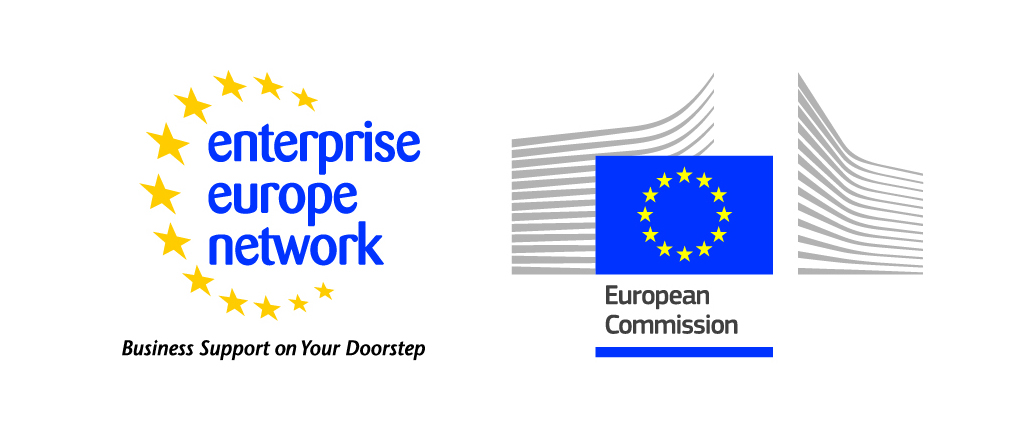 16:00-17:00Unirea Hotel, Vega Hall,Piata Unirii no.5Romanian Startups in Healthcare